In days 13-14.11.2012 in Poland took place unofficial Olympics among draughts programs. The entire Olympics were played on separate computers with the system Windows 7 64 bit with the processor Intel Core i3 from 8 GB of the memory of frames, time for the part of 20 minutes for 75 moves. The Olympics consisted from seven rounds . The following programmes participate in the Olympics:AURORA BOREALIS PROFESSIONAL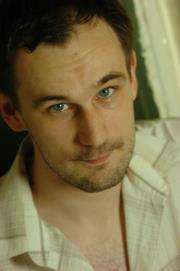 Alexander SvirinThe program arose of 1999 year in Russia, was programmed in Delphi. Author of the program Alexander Svirin from Yakutsk - Russia.DAM INTERNATIONAL 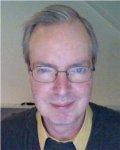 Harm JettenThe program arose of 1987 year in Netherlands, was programmed and written in C.  Author of the program Harm Jetten from Netherlands.DRAGON DAMMEN INTERNATIONAL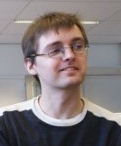  Michel GrimminckThe program arose of 1995 year in Netherlands, was programmed and written in C.  Author of the program Michel Grimminck from Amsterdam - Netherlands.FLITS INTERNATIONAL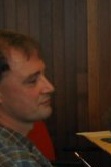 Adri VermeulenThe program arose of 1992 year in Netherlands, was programmed and written in C.  Author of the program Adri Vermeulen from Aalst - Netherlands.KINGSROW INTERNATIONAL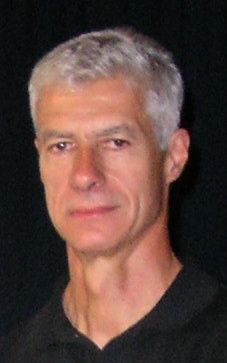 Ed GilbertThe program arose of 2006 year in USA, was programmed and written in C.  Author of the program Ed Gilbert from Morristown New Jersey - USA. PLUS 500 INTERNATIONAL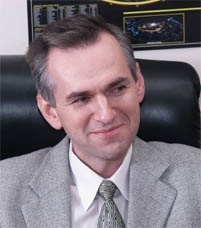 Serge StartsevThe program arose of 1998 year in Russia, was programmed in Delphi. Author of the Serge Startsev program from Moscow - Russia.TRUUS INTERNATIONAL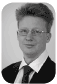 Stef KeetmanThe program arose of 1988 year in Netherlands, was programmed and written in C.  Author of the program Stef Keetman from Netherlands.FIRST ROUNDDam International - Truus InternationalDragon Dammen International - Plus 500 InternationalFlits International - Kingsrow InternationalHe is out of the game  - Aurora Borealis Professional International  Dam 2.2.7 - Truus Analyse-Bord Windows 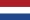 Time:  20 minutes for 75 movesScore:  1-1Round: 1Place: Kórnik - PolandDate:  13.11.20121. 31-27 19-23 2. 37-31 14-19 3. 41-37 10-14 4. 46-41 5-10 5. 33-28 17-21 6.31-26 20-24 7. 26x17 11x33 8. 38x20 15x24 9. 36-31 6-11 10. 43-38 10-15 11. 41-36 11-17 12. 31-26 1-6 13. 39-33 23-29 14. 34x23 19x39 15. 44x33 18-23 16. 49-43 7-11 17. 50-44 13-18 18. 33-29 24x33 19. 38x29 23x34 20. 40x29 14-19 21. 43-38 8-13 22. 44-40 19-24 23. 29x20 15x24 24. 37-31 2-8 25. 42-37 9-14 26. 47-42 3-9 27. 40-34 18-23 28. 27-22 17x28 29. 26-21 16x27 30. 31x33 13-18 31.32-27 11-17 32. 37-31 6-11 33. 34-30 14-19 34. 38-32 11-16 35. 31-26 4-10 36. 48-43 10-14 37. 42-38 23-29 38. 27-21 16x27 39. 32x21 8-13 40. 21-16 18-23 41. 45-40 12-18 42. 30-25 18-22 43. 43-39 22-27 44. 38-32 27x38 45. 33x42 13-18 46. 40-34 29x40 47. 35x44 23-29 48. 26-21 17x26 49. 16-11 19-23 50. 44-40 14-19 51. 40-35 18-22 52. 39-34 29x40 53. 35x44 9-14 54. 11-7 22-27 55. 44-40 24-29 56. 40-35 29-33 57. 35-30 27-32 58. 42-37 32x41 59. 36x47 23-28 60. 7-1 28-32 61. 1-40 33-38 62. 40-49 26-31 63. 49-35 32-37 64. 30-24 19x30 65. 35x46 38-43 66. 46x10 31-36 67. 10-41 43-49 1-1 Dragon Draughts 4.1.2 - Plus 500 6.39.g 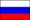 Time:  20 minutes for 75 movesScore:  2-0Round: 1Place: Kórnik - PolandDate: 13.11.20121. 32-28 18-22 2. 37-32 12-18 3. 41-37 7-12 4. 32-27 1-7 5. 37-32 19-24 6. 47-41 20-25 7. 34-30 25x34 8. 40x20 15x24 9. 45-40 10-15 10. 41-37 14-20 11. 39-34 5-10 12. 43-39 20-25 13. 48-43 13-19 14. 50-45 10-14 15. 34-30 25x34 16. 40x20 14x25 17. 35-30 25x34 18. 39x30 9-14 19. 43-39 14-20 20. 30-25 19-24 21. 25x14 4-9 22. 39-34 9x20 23. 44-40 3-9 24. 28-23 18x29 25. 27x18 12x23 26. 33-28 29-33 27. 28x30 20-24 28. 38x20 15x44 29. 49x40 8-13 30. 34-29 17-21 31. 29-24 13-18 32. 24-20 18-22 33. 40-35 11-17 34. 35-30 7-12 35. 30-25 6-11 36. 31-27 22x31 37. 36x27 21-26 38. 20-14 9x20 39. 25x14 12-18 40. 14-9 26-31 41. 27x36 16-21 42. 32-28 21-26 43. 9-4 18-23 44. 28x19 17-21 45. 4-22 11-16 46. 36-31 21-27 47. 22-44 27x36 48. 46-41 36x38 49. 37-32 38x27 50. 19-14 27-32 51. 44-33 32-37 52. 33-47 26-31 53. 14-10 16-21 54. 10-5 2-8 55. 5x41 31-36 56. 41-32 21-26 57. 47-29 26-31 58. 29-18 31-37 59. 32x46 8-12 60. 18x7 36-41 61. 46x37 2-0 Flits 3.02 - Kingsrow International 1.52 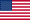 Time:  20 minutes for 75 movesScore:  1-1Round: 1Place: Kórnik - PolandDate: 13.11.20121. 34-30 19-24 2. 30x19 14x23 3. 32-28 23x32 4. 37x28 17-22 5. 28x17 12x21 6. 41-37 21-26 7. 31-27 7-12 8. 47-41 11-17 9. 35-30 17-21 10. 37-31 26x37 11. 41x32 6-11 12. 46-41 11-17 13. 41-37 21-26 14. 40-34 20-25 15. 30-24 10-14 16. 45-40 5-10 17. 50-45 14-19 18. 34-29 19x30 19. 29-23 18x29 20. 33x35 13-18 21. 39-33 9-13 22. 43-39 10-14 23. 33-28 17-22 24. 28x17 12x21 25. 38-33 14-19 26. 33-28 1-7 27. 40-34 4-9 28. 49-43 7-12 29. 43-38 9-14 30. 39-33 19-24 31. 44-39 14-19 32. 28-22 18-23 33. 33-28 12-18 34. 48-43 3-9 35. 34-30 25x34 36. 39x30 24-29 37. 45-40 9-14 38. 40-34 29x40 39. 35x44 15-20 40. 30-25 20-24 41. 43-39 24-29 42. 39-33 29-34 43. 44-39 34x43 44. 38x49 14-20 45. 25x14 19x10 46. 28x19 13x24 47. 22x13 8x19 48. 27-22 19-23 49. 42-38 24-30 50. 33-28 23-29 51. 22-18 29-34 52. 18-13 10-14 53. 49-44 30-35 54. 44-39 34x43 55. 38x49 35-40 56. 28-23 40-45 57. 23-19 14x23 58. 13-9 2-7 59. 9-4 45-50 60. 4-15 50-17 61. 15-4 17-6 62. 4-15 7-12 63. 15-42 12-18 64. 42-48 6-22 65. 48-25 23-29 66. 25-3 18-23 67. 3-20 29-34 68. 20-25 34-40 69. 36-31 22x36 70. 49-44 40x49 71. 25-48 49x27 72. 37-31 26x37 73. 48x34 16-21 1-1 SECOND ROUNDPlus 500 International - Flits InternationalTruus International - Dragon Dammen InternationalAurora Borealis Professional International - Dam InternationalHe is out of the game  - Kingsrow International Plus 500 6.39.g - Flits 3.02 Time:  20 minutes for 75 movesScore:  0-2Round: 2Place: Kórnik - PolandDate: 13.11.20121.33-29 20-25 2.29-24 19x30 3.35x24 14-19 4.40-35 19x30 5.35x24 10-14 6.45-40 14-19 7.40-35 19x30 8.35x24 9-14 9.44-40 5-10 10.34-29 4-9 11.38-33 18-23 12.29x18 12x23 13.33-28 14-19 14.40-35 19x30 15.35x24 9-14 16.28x19 14x23 17.50-44 10-14 18.44-40 14-19 19.40-35 19x30 20.35x24 3-9 21.49-44 9-14 22.44-40 14-19 23.40-35 19x30 24.35x24 17-22 25.43-38 22-27 26.31x22 13-18 27.22x13 8x30 28.36-31 23-29 29.41-36 30-35 30.48-43 7-12 31.31-27 15-20 32.46-41 20-24 33.36-31 25-30 34.39-33 35-40 35.33-28 40-45 36.27-22 11-17 37.22x11 16x7 38.31-27 45-50 39.41-36 50x31 40.37x26 30-35 41.32-27 29-34 42.42-37 35-40 43.37-32 40-44 44.43-39 44x42 45.47x38 34-39 46.32-28 39-44 47.28-22 12-17 48.22x11 6x17 49.38-33 44-49 50.26-21 17x26 51.27-22 49-44 52.33-29 24x33  53.22-18 7-12 54.18x7 1x12 55.36-31 26x37 0-2  Truus Analyse-Bord Windows - Dragon Draughts  4.1.2 Time:  20 minutes for 75 movesScore: 0-2          Round: 2Place: Kórnik - PolandDate: 13.11.20121. 31-27 19-23 2. 37-31 14-19 3. 34-29 23x34 4. 39x30 20-25 5. 41-37 25x34 6. 40x29 10-14 7. 44-39 5-10 8. 50-44 17-21 9. 27-22 18x27 10. 31x22 12-17 11. 35-30 17x28 12. 33x22 19-24 13. 30x19 14x34 14. 39x30 7-12 15. 32-28 1-7 16. 38-33 21-26 17. 37-31 26x37 18. 42x31 12-17 19. 44-39 16-21 20. 31-26 7-12 21. 30-25 10-14 22. 46-41 12-18 23. 41-37 18x27 24. 37-31 8-12 25. 31x22 12-18 26. 43-38 18x27 27. 49-44 11-16 28. 47-41 14-20 29. 25x14 9x20 30. 45-40 2-8 31. 40-34 20-25 32. 33-29 17-22 33. 28x17 21x12 34. 29-24 6-11 35. 34-29 11-17 36. 38-33 4-9 37. 48-42 12-18 38. 33-28 9-14 39. 41-37 27-31 40. 36x27 14-19 41. 37-32 19x30 42. 42-38 8-12 43. 39-33 30-35 44. 27-21 16x27 45. 32x21 3-9 46. 21-16 9-14 47. 29-23 18x29 48. 33x24 14-20 49. 38-32 20x29 50. 32-27 13-18 51. 26-21 17x26 52. 28-22 29-34 53. 22x13 34-40 54. 13-9 40x49 55. 9-4 49x21 56. 16x27 35-40 57. 4-22 40-45 58. 22-50 12-18 59. 50-22 18-23 60. 22-50 23-29 61. 27-22 29-33 62. 50x28 45-50 63. 28-19 50x17 64. 19-13 17-28 65. 13-4 25-30 66. 4-18 30-35 67. 18-45 26-31 68. 45-50 28-19 69. 50-45 31-37 70. 45-34 37-42 71. 34-1 42-47 72. 1-34 15-20 73. 34-18 47-33 74. 18-7 20-24 75. 7-45 33-6 76. 45-1 19-28 77. 1-34 35-40 78. 34x45 6-1 79. 45-40 1x45  0-2 Aurora Borealis Professional 3.0.20 - Dam 2.2.7 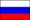 Time:  20 minutes for 75 movesScore: 1-1 Round: 2Place: Kórnik - PolandDate: 13.11.20121. 32-28 17-22 2. 28x17 12x21 3. 31-27 21x32 4. 37x28 7-12 5. 41-37 11-17 6. 37-32 19-23 7. 28x19 13x24 8. 46-41 1-7 9. 41-37 7-11 10. 33-28 9-13 11. 39-33 4-9 12. 43-39 14-19 13. 37-31 10-14 14. 34-30 20-25 15. 49-43 25x34 16. 40x20 15x24 17. 45-40 5-10 18. 40-34 10-15 19. 42-37 18-23 20. 34-29 23x34 21. 39x30 12-18 22. 28-23 19x39 23. 30x10 15x4 24. 44x33 13-19 25. 47-42 8-12 26. 35-30 2-8 27. 31-27 9-13 28. 30-25 19-23 29. 25-20 17-22 30. 20-15 22x31 31. 36x27 12-17 32. 43-39 17-22 33. 50-44 22x31 34. 37x26 13-19 35. 48-43 8-12 36. 39-34 12-17 37. 44-39 17-21 38. 26x17 11x22 39. 32-27 22x31 40. 33-28 23x32 41. 38x36 6-11 42. 39-33 11-17 43. 33-28 18-23 44. 42-38 23x32 45. 38x27 3-9  46. 43-38 19-24 47. 38-32 9-13 48. 32-28 13-18 49. 36-31 17-21 50. 34-30 21x23 51. 30x28 16-21 52. 31-26 18-22 53. 26x17 22x33 54. 17-12 33-39 55. 12-8 39-44 56.8-3 44-50 57. 3-25 4-10 58. 15x4 50-44 1-1THIRD ROUNDDragon Dammen International - Aurora Borealis Professional InternationalFlits International - Truus InternationalKingsrow International - Plus 500 InternationalHe is out of the game  -  Dam International  Dragon Draughts  4.1.2 - Aurora Borealis Professional 3.0.20 Time:  20 minutes for 75 movesScore: 2-0 Round: 3Place: Kórnik - PolandDate: 31.11.20121. 32-28 17-22 2. 28x17 12x21 3. 31-27 21x32 4. 38x27 8-12 5. 37-32 11-17 6. 41-37 19-23 7. 36-31 14-19 8. 46-41 17-21 9. 33-28 21-26 10. 42-38 20-24 11. 39-33 2-8 12. 44-39 15-20 13. 41-36 10-15 14. 49-44 7-11 15. 34-29 23x34 16. 40x29 20-25 17. 29x20 15x24 18. 39-34 5-10 19. 44-39 10-15 20. 47-42 18-23 21. 50-44 13-18 22. 44-40 8-13 23. 27-22 18x27 24. 31x22 13-18 25. 22x13 9x18 26. 37-31 26x37 27. 42x31 3-9 28. 28-22 18x27 29. 31x22 12-18 30. 22x13 9x18 31. 33-28 4-9 32. 36-31 16-21 33. 31-27 21-26 34. 34-30 25x34 35. 40x20 15x24 36. 45-40 11-16 37. 28-22 9-14 38. 22x13 19x8 39. 48-42 6-11 40. 40-34 8-12 41. 39-33 1-7 42. 33-28 14-19 43. 43-39 11-17 44. 27-22 7-11 45. 42-37 17-21 46. 39-33 12-17 47. 22-18 23x12 48. 34-29 21-27 49. 29x20 19-24 50. 20x29 16-21 51. 29-24 27-31 52. 24-20 31x42 53. 38x47 26-31 54. 20-14 21-27 55. 32x21 17x26 56. 14-10 12-17 57. 10-5 11-16 58. 28-23 17-21 59. 23-18 31-36 60. 18-12 21-27 61. 12-7 26-31 62. 7-2 16-21 63. 2-11 21-26 64. 5-10 31-37 65. 10x41 27-31 66. 11-28 31-37 67. 41x32 26-31 68. 32-27 31x22 69. 28x17 36-41 70. 47x36 2-0 Flits 3.02 - Truus Analyse-Bord Windows Time:  20 minutes for 75 movesScore: 1-1 Round: 3Place: Kórnik - PolandDate: 13.11.20121. 32-28 18-23  2. 38-32 20-24  3. 42-38 12-18  4. 34-29 23x34  5. 40x20 15x24  6. 28-22 17x28  7. 32x12 07x18  8. 45-40 08-12  9. 37-32 14-20 10. 41-37 10-14 11. 32-28 05-10 12. 40-34 10-15 13. 50-45 16-21 14. 31-26 02-08 15. 26x17 11x22 16. 28x17 12x21 17. 33-28 21-26 18. 38-32 06-11 19. 47-42 18-23 20. 34-30 11-17 21. 37-31 26x37 22. 42x31 20-25 23. 44-40 25x34 24. 40x20 15x24 25. 31-27 14-20 26. 46-41 17-22 27. 27x29 24x22 28. 43-38 08-12 29. 39-33 19-23 30. 41-37 09-14 31. 48-42 13-18 32. 45-40 12-17 33. 40-34 03-08 34. 35-30 08-12 35. 33-28 22x33 36. 38x29 17-22 37. 49-43 04-10 38. 43-39 14-19 39. 30-24 19x30 40. 34x05 23x43 41. 05-14 43-49 42. 14-03 49x16 43. 03x50 18-22 44. 50x06 16-07 45. 42-38 07-16 46. 38-33 16-21 47. 06-11 21-26 48. 36-31 1-1 Kingsrow International 1.52 - Plus 500 6.39.g   Time:  20 minutes for 75 movesScore: 2-0  Round: 1.3Place: Kórnik - PolandDate: 13.11.20121. 34-30 20-24 2. 40-34 14-20 3. 34-29 10-14 4. 30-25 5-10 5. 45-40 16-21 6. 40-34 21-27 7. 31x22 18x27 8. 32x21 17x26 9. 34-30 12-18 10. 37-31 26x37 11. 41x32 11-17 12. 32-28 17-22 13. 28x17 18-23 14. 29x18 13x11 15. 39-34 8-13 16. 34-29 3-8 17. 38-32 7-12 18. 43-39 12-18 19. 42-38 1-7 20. 49-43 11-17 21. 32-28 17-22 22. 28x17 18-23 23. 29x18 13x11 24. 39-34 11-17 25. 34-29 9-13 26. 38-32 7-12 27. 44-39 6-11 28. 36-31 4-9 29. 31-26 11-16 30. 43-38 17-22 31. 46-41 12-18 32. 41-37 22-27 33. 32x21 16x27 34. 37-32 18-22 35. 32x21 22-28 36. 33x22 24x44 37. 50x39 19-23 38. 38-32 23-29 39. 21-16 29-34 40. 16-11 34x43 41. 48x39 20-24 42. 30x19 13x24 43. 11-6 2-7 44. 6-1 7-11 45. 26-21 11-16 46. 1-40 16x18 47. 40x3 24-29 48. 3-8 15-20 49. 8-19 14x23 50. 25x3 29-34 51. 39x30 23-29 52. 30-24 29x20 53. 3x25 10-15 54. 32-28 15-20 55. 25x14 2-0FOURTH ROUNDTruus International - Kingsrow InternationalAurora Borealis Professional International - Flits International Dam International - Dragon Dammen InternationalHe is out of the game  -  Plus 500 International   Truus Analyse-Bord Windows - Kingsrow International  1.52 Time:  20 minutes for 75 movesScore: 1-1  Round: 4Place: Kórnik - PolandDate: 13.11.20121. 34-30 19-24 2. 30x19 14x23 3. 32-28 23x32 4. 37x28 10-14 5. 40-34 5-10 6. 41-37 17-22 7. 28x17 12x21 8. 35-30 20-25 9. 30-24 7-12 10. 44-40 21-26 11. 50-44 11-17 12. 31-27 14-20 13. 47-41 20x29 14. 33x24 10-14 15. 39-33 6-11 16. 44-39 1-6 17. 37-31 26x37 18. 41x32 14-20 19. 49-44 20x29 20. 33x24 17-21 21. 46-41 12-17 22. 41-37 8-12 23. 38-33 21-26 24. 33-28 3-8 25. 37-31 26x37 26. 42x31 17-22 27. 28x17 12x21 28. 48-42 8-12 29. 42-37 21-26 30. 43-38 2-7 31. 38-33 11-17 32. 33-28 7-11 33. 34-29 17-21 34. 39-33 12-17 35. 28-23 17-22 36. 23x12 11-17 37. 27x18 17x8 38. 18-12 8x17 39. 29-23 13-18 40. 23x12 17x8 41. 33-28 6-11 42. 40-34 4-10 43. 34-29 11-17 44. 31-27 10-14 45. 27-22 8-13 46. 22x11 16x7 47. 36-31 14-19 48. 31-27 19x30 49. 27x16 9-14 50. 28-22 7-12 51. 16-11 26-31 52. 37x26 12-17 53. 32-28 17x6 54. 26-21 15-20 55. 21-17 14-19 56. 17-12 6-11 57. 44-39 30-35 58. 29-23 20-24 59. 23x14 24-29 60. 39-34 29x40 61. 45x34 25-30 62. 34x25 35-40 63. 12-8 13x2 64. 14-9 40-44 65. 9-3 44-49 66. 25-20 49-43 67. 20-14 43-48 68. 14-10 48-26 69. 3-25 26-42 70. 10-4 2-8 71. 4-15 42-48 72. 15-20 8-12 73. 20-38 11-17 74. 22x11 12-17 75. 11x22 48-37 76. 38-32 37-31 77. 22-17 31-22 78. 25-14 22x33 79. 17-12 33-39 80. 12-7 39-44 1-1 Aurora Borealis Professional 3.0.20 - Flits 3.02 Time:  20 minutes for 75 movesScore: 2-0  Round: 4Place: Kórnik - PolandDate: 13.11.20121. 35-30 20-25 2. 32-27 14-20 3. 40-35 10-14 4. 45-40 05-10 5. 33-29 20-24 6. 29x20 15x24 7. 50-45 10-15 8. 39-33 15-20 9. 37-32 04-10 10. 41-37 10-15 11. 47-41 17-21 12. 44-39 18-23 13. 49-44 11-17 14. 31-26 12-18 15. 37-31 07-11 16. 33-29 24x33 17. 38x29 01-07 18. 39-33 07-12 19. 33-28 02-07 20. 41-37 18-22 21. 29x18 22x33 22. 43-38 12x23 23. 38x18 13x22 24. 27x18 20-24 25. 31-27 24-29 26. 34x23 25x34 27. 40x29 19x28 28. 32x23 21x41 29. 46x37 17-21 30. 26x17 11x13 31. 37-32 13-19 32. 32-28 15-20 33. 42-38 07-12 34. 45-40 08-13 35. 44-39 06-11 36. 48-42 16-21 37. 39-33 21-26 38. 38-32 11-16 39. 42-38 16-21 40. 36-31 26x37 41. 32x41 21-27 42. 41-37 20-24 43. 29x20 14x25 44. 23x14 09x20 45. 40-34 12-17 46. 28-22 17x30 47. 35x15 27-31 48. 37x26 13-19 49. 15-10 19-23 50. 38-33 23-28 51. 33x22 25-30 52. 10-05 30-34 53. 05-28 03-09 54. 28-44 09-14 55. 22-17 14-19 56. 17-11 19-23 57. 11-06 23-28 58. 44x22 34-39 59. 22x44 2-0 Dam 2.2.7 - Dragon Draughts  4.1.2 Time:  20 minutes for 75 movesScore: 0-2  Round: 4Place: Kórnik - PolandDate:  13.11.20121. 32-28 18-23 2. 34-29 23x34 3. 40x29 12-18 4. 37-32 19-23 5. 28x19 14x34 6. 39x30 10-14 7. 44-39 20-25 8. 41-37 25x34 9. 39x30 7-12 10. 50-44 5-10 11. 44-39 15-20 12. 46-41 1-7 13. 32-28 18-23 14. 28x19 14x23 15. 33-28 23x32 16. 37x28 20-25 17. 41-37 25x34 18. 39x30 16-21 19. 43-39 12-18 20. 38-32 21-26 21. 42-38 7-12 22. 47-42 17-22 23. 28x17 11x22 24. 39-33 13-19 25. 30-24 19x30 26. 35x24 12-17 27. 48-43 6-11 28. 43-39 8-13 29. 32-28 11-16 30. 31-27 22x31 31. 36x27 18-22 32. 27x18 13x22 33. 38-32 3-8 34. 42-38 8-12 35. 45-40 22-27 36. 32x21 16x27 37. 24-19 27-31 38. 28-23 31x42 39. 38x47 17-22 40. 40-34 26-31 41. 34-30 2-8 42. 33-29 12-17 43. 29-24 9-14 44. 49-43 31-37 45. 43-38 22-27 46. 30-25 27-31 47. 38-32 37x28 48. 23x32 14x23 49. 39-33 17-22 50. 25-20 31-36 51. 20-15 8-13 52. 33-29 23x34 53. 32-28 22x33 54. 47-42 36-41 55. 24-20 41-47 56. 20-14 10x19 57. 15-10 4x15 58. 42-37 47-36 59. 37-32 36-31 60. 32-27 31x22 0-2FIFTH ROUNDFlits International - Dam International Kingsrow International - Aurora Borealis Professional InternationalPlus 500 International - Truus InternationalHe is out of the game  -  Dragon Dammen International  Flits 3.02 - Dam 2.2.7 Time:  20 minutes for 75 movesScore: 1-1  Round: 5Place: Kórnik - PolandDate: 14.11.20121. 34-30 19-23 2. 40-34 14-19 3. 45-40 20-25 4. 32-28 23x32 5. 37x28 10-14 6. 30-24 19x30 7. 35x24 5-10 8. 41-37 17-22 9. 28x17 11x22 10. 37-32 14-19 11. 34-29 19x30 12. 29-23 18x29 13. 33x35 10-14 14. 39-33 12-18 15. 46-41 7-12 16. 40-34 1-7 17. 43-39 7-11 18. 41-37 13-19 19. 48-43 9-13 20. 50-45 11-17 21. 32-27 2-7 22. 37-32 17-21 23. 31-26 22x31 24. 26x37 7-11 25. 36-31 21-27 26. 31x22 18x27 27. 32x21 16x27 28. 34-29 12-18 29. 37-32 11-16 30. 32x21 16x27 31. 33-28 4-10 32. 29-24 19x30 33. 35x24 18-23 34. 28x19 14x23 35. 42-37 6-11 36. 44-40 8-12 37. 39-34 12-18 38. 37-32 11-16 39. 32x21 16x27 40. 38-32 27x38 41. 43x32 3-8 42. 49-43 10-14 43. 32-27 23-28 44. 34-29 8-12 45. 27-21 14-20 46. 43-39 25-30 47. 24x35 20-24 48. 29x20 15x24 49. 47-42 18-23 50. 40-34 28-32 51. 42-38 32x43 52. 39x48 23-28 53. 48-42 28-33 54. 34-29 33-39 55. 29x20 39-44 56. 20-15 44-49 57. 15-10 49x16 58. 10-5 16-11 59. 42-38 13-18 60. 5-41 11-16 61. 38-33 16-2 62. 45-40 18-23 63. 41x14 2-24 64. 14-23 24x47 65. 23x7 47-15 66. 7-34 15-20 67. 34-12 20-25 1-1 Kingsrow International 1.52 - Aurora Borealis Professional 3.0.20 Time:  20 minutes for 75 movesScore: 2-0  Round: 5Place: Kórnik - PolandDate: 14.11.20121. 34-30 17-22 2. 40-34 19-23 3. 30-25 11-17 4. 31-27 22x31 5. 37x26 14-19 6. 25x14 9x20 7. 41-37 10-14 8. 34-30 4-9 9. 46-41 20-24 10. 45-40 7-11 11. 50-45 14-20 12. 36-31 20-25 13. 32-28 23x32 14. 37x28 25x34 15. 40x20 15x24 16. 39-34 5-10 17. 44-39 17-22 18. 28x17 11x22 19. 41-36 10-14 20. 42-37 2-7 21. 49-44 22-28 22. 33x22 18x27 23. 31x22 24-29 24. 34x23 19x17 25. 35-30 14-20 26. 39-33 13-19 27. 30-25 19-23 28. 25x14 9x20 29. 37-32 8-13 30. 44-40 3-9 31. 33-28 13-19 32. 36-31 12-18 33. 31-27 17-22 34. 28x17 7-11 35. 17-12 18x7 36. 38-33 11-17 37. 43-38 6-11 38. 33-28 9-14 39. 40-34 20-24 40. 48-43 14-20 41. 45-40 7-12 42. 27-22 20-25 43. 40-35 16-21 44. 32-27 21x32 45. 38x27 23x21 46. 47-42 17x28 47. 26x8 28-33 48. 34-29 25-30 49. 29x38 30-34 50. 8-3 19-23 51. 3-14 23-28 52. 14x32 24-30 53. 35x24 34-40 54. 32-21 40-45 55. 43-39 11-16 56. 21-26 1-7 57. 24-20 7-11 58. 42-37 11-17 59. 26x12 45-50 60. 12-26 50x31 61. 26x37 16-21 62. 20-15 21-27 63. 15-10 27-32 64. 37x28 2-0 Plus 500 6.39.g - Truus Analyse-Bord Windows Time:  20 minutes for 75 movesScore: 0-2  Round: 5Place: Kórnik - PolandDate: 14.11.20121. 33-28 17-21 2. 31-27 21-26 3. 28-23 18x29 4. 34x23 19x28 5. 32x23 20-24 6. 40-34 14-20 7. 45-40 13-18 8. 34-29 24x33 9. 38x29 20-24 10. 29x20 18x29 11.39-34 15x24 12. 34x23 9-13 13. 44-39 10-14 14. 50-44 5-10 15. 42-38 13-18 16. 39-34 18x29 17. 34x23 10-15 18. 38-33 14-20 19. 33-29 24x33 20. 43-39 11-17 21. 39x28 17-21 22. 37-31 21x32 23. 28x37 8-13 24. 40-34 4-9 25. 31-27 13-18 26. 44-40 18x29 27. 34x23 9-13 28. 37-32 6-11 29. 32-28 13-18 30. 41-37 18x29 31. 40-34 29x40 32. 35x44 11-17 33. 47-42 17-21 34. 37-32 26-31 35. 27-22 21-27 36. 32x21 16x18 37. 36x27 2-8 38. 49-43 20-24 39. 46-41 18-22 40. 28x17 12x32 41. 42-38 7-12 42. 38x27 12-17 43. 41-37 15-20 44. 43-38 24-29 45. 37-32 8-12 46. 32-28 1-6 47. 38-32 20-24 48. 48-42 29-34 49. 42-38 24-30 50. 44-39 34x43 51. 38x49 30-34 52. 28-23 34-40 53. 23-19 3-9 54. 27-21 17x26 55. 32-27 6-11 56. 49-43 11-16 57. 43-39 12-17 58. 39-33 40-44 59. 33-29 44-50 60. 27-22 17x28 61. 29-24 50-33 62. 19-13 9x18 63. 24-19 33-20 64. 19-13 18x9 0-2SIXTH ROUNDAurora Borealis Professional International - Plus 500 InternationalDam International - Kingsrow International Dragon Dammen International - Flits InternationalHe is out of the game  -  Truus International.  Aurora Borealis Professional 3.0.20 - Plus 500 6.39.g   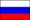 Time:  20 minutes for 75 movesScore: 2-0  Round: 6Place: Kórnik - PolandDate: 14.11.20121. 34-29 19-23 2. 33-28 23x34 3. 39x30 17-22 4. 28x17 11x22 5. 44-39 06-11 6. 38-33 22-28 7. 32x23 18x38 8. 42x33 14-19 9. 43-38 20-24 10. 49-43 11-17 11. 47-42 10-14 12. 33-28 12-18 13. 30-25 07-12 14. 50-44 01-07 15. 31-26 18-22 16. 39-33 22-27 17. 37-32 13-18 18. 32x21 16x27 19. 44-39 18-22 20. 39-34 08-13 21. 42-37 24-30 22. 35x24 19x39 23. 43x34 27-31 24. 36x18 12x43 25. 48x39 14-19 26. 33-28 02-08 27. 37-32 19-23 28. 28x19 13x24 29. 25-20 24-30 30. 34x25 15x24 31. 41-37 17-22 32. 40-34 05-10 33. 39-33 08-13 34. 37-31 10-14 35. 46-41 04-10 36. 41-36 14-19 37. 34-29 10-15 38. 29x20 15x24 39. 45-40 09-14 40. 26-21 19-23 41. 31-27 22x31 42. 36x27 14-19 43. 33-28 13-18 44. 21-16 03-09 45. 27-21 07-12 46. 16-11 09-13 47. 11-06 12-17 48. 21x12 18x07 49. 28-22 07-11 50. 06x17 24-29 51. 25-20 29-33 52. 40-34 23-28 53. 32x14 33-38 54. 34-30 13-19 55. 14x23 38-42 56. 20-15 42-48 57. 30-24 48-34 58. 23-19 34-39 59. 19-13 39-48 60. 17-12 48-31 61. 22-18 31-26 62. 12-08 26x03 63. 13-08 03x20 64. 15x24 2-0 Dam 2.2.7 - Kingsrow International 1.52 Time:  20 minutes for 75 movesScore: 1-1  Round: 6Place: Kórnik - PolandDate: 14.11.20121. 31-26 17-21 2. 26x17 12x21 3. 36-31 21-26 4. 34-30 11-17 5. 39-34 6-11 6. 44-39 7-12 7. 41-36 19-23 8. 47-41 14-19 9. 32-28 23x32 10. 37x28 26x37 11. 1x32 16-21 12. 46-41 20-24 13. 41-37 21-27 14. 32x21 17x26 15. 38-32 10-14 16. 43-38 5-10 17. 50-44 1-6 18. 30-25 18-22 19. 28x17 11x22 20. 34-30 22-27 21. 32x21 26x17 22. 37-32 13-18 23. 40-34 17-21 24. 49-43 21-26 25. 44-40 12-17 26. 33-28 8-12 27. 42-37 3-8 28. 28-23 18x29 29. 34x23 19x28 30. 32x23 9-13 31. 30x19 13x24 32. 38-33 8-13 33. 33-28 2-8 34. 37-32 13-18 35. 39-34 18x29 36. 34x23 17-22 37. 28x17 12x21 38. 43-38 4-9 39. 38-33 6-11 40. 33-28 21-27 41. 32x21 26x17 42. 36-31 8-12 43. 31-27 9-13 44. 48-43 13-18 45. 43-39 18x29 46. 39-34 29-33 47. 28x39 12-18 48. 39-33 14-19 49. 33-28 11-16 50. 28-22 17x28 51. 25-20 19-23 52. 20x29 18-22 53. 29x18 22x31 54. 18-12 28-32 55. 12-8 31-37 56. 8-2 37-41 57. 35-30 10-14 58. 2-7 32-38 59. 7-23 41-46 60. 23x5 38-42 61. 30-24 42-48 62. 34-30 48x25 63. 24-19 46x14 64. 5x32 15-20 65. 32-38 16-21 66. 38x15 21-27 67. 15-38 27-32 68. 38x16 25-30 69. 40-35 30-34 70. 35-30 34x25 71. 45-40 25-30 72. 40-35 30-34 73. 35-30 34x25 74. 16-11 1-1 Dragon Draughts  4.1.2 - Flits 3.02 Time:  20 minutes for 75 movesScore: 1-1  Round: 6Place: Kórnik - PolandDate: 14.11.20121. 32-28 18-23 2. 38-32 12-18 3. 42-38 7-12 4. 47-42 1-7 5. 34-29 23x34 6. 40x29 20-24 7. 29x20 15x24 8. 45-40 18-23 9. 40-34 10-15 10. 34-29 23x34 11. 39x30 13-18 12. 44-39 18-23 13. 31-27 8-13 14. 36-31 14-20 15. 41-36 20-25 16. 49-44 25x34 17. 39x30 2-8 18. 27-22 15-20 19. 44-39 4-10 20. 31-27 12-18 21. 39-34 17-21 22. 33-29 24x33 23. 38x29 10-14 24. 43-39 20-25 25. 42-38 21-26 26. 30-24 19x30 27. 28x10 5x14 28. 35x24 11-17 29. 22x2 18-23 30. 29x18 3x44 31. 2x10 44-49 32. 46-41 49x21 33. 41-37 21-17 34. 10-4 9-14 35. 4-27 17-8 36. 27-43 8x39 37. 43x34 25-30 38. 34x9 3x14 39. 48-42 16-21 40. 37-32 21-27 41. 32x21 6x17 42. 50-44 17-22 43. 36-31 14-19 44. 44-39 22-28 45. 31-26 28-32 46. 39-33 32-38 47. 42-37 38x29 1-1SEVENTH ROUNDKingsrow International - Dragon Dammen International Plus 500 International - Dam InternationalTruus International - Aurora Borealis Professional International  He is out of the game  -  Flits International. Kingsrow International 1.52 - Dragon Draughts 4.1.2 Time:  20 minutes for 75 movesScore: 1-1 Round: 7Place: Kórnik - PolandDate: 14.11.20121. 34-30 20-25 2. 32-28 25x34 3. 39x30 17-22 4. 28x17 12x21 5. 44-39 7-12 6. 50-44 21-26 7. 31-27 11-17 8. 37-31 26x37 9. 41x32 1-7 10. 46-41 14-20 11. 33-28 20-25 12. 38-33 25x34 13. 39x30 10-14 14. 41-37 15-20 15. 44-39 5-10 16. 43-38 18-23 17. 40-34 10-15 18. 27-22 20-24 19. 22x11 6x17 20. 36-31 14-20 21. 30-25 13-18 22. 25x14 9x20 23. 31-27 8-13 24. 37-31 2-8 25. 42-37 17-22 26. 28x17 12x21 27. 31-26 7-12 28. 26x17 12x21 29. 33-28 4-9 30. 47-42 8-12 31. 49-43 12-17 32. 38-33 20-25 33. 37-31 9-14 34. 31-26 14-20 35. 43-38 24-29 36. 33x24 20x40 37. 35x44 15-20 38. 38-33 20-24 39. 44-40 17-22 40. 28x17 21x12 41. 33-28 24-30 42. 40-34 30-35 43. 42-38 3-9 44. 48-43 9-14 45. 27-21 16x27 46. 32x21 23x32 47. 38x27 19-23 48. 21-16 23-29 49. 34x23 18x29 50. 16-11 12-17 51. 11x22 29-34 52. 39x30 25x34 53. 22-17 35-40 54. 17-11 40-44 55. 11-7 44-49 56. 7-2 49x16 57. 2x10 16-27 58. 10-15 27-32 59. 15-20 32-19 60. 26-21 19-5 61. 21-17 5-46 62. 17-12 46-5 63. 12-8 5-46 64. 20-25 46-41 65. 25x39 41-19 1-1 Plus 500 6.39.g - Dam 2.2.7 Time:  20 minutes for 75 movesScore: 0-2 Round: 7Place: Kórnik - PolandDate: 14.11.20121. 33-28 18-23 2. 31-27 12-18 3. 27-22 18x27 4. 32x12 7x18 5. 37-32 18-22 6. 28x17 11x22 7. 41-37 1-7 8. 46-41 7-11 9. 34-29 23x34 10. 40x29 13-18 11. 37-31 8-12 12. 45-40 2-8 13. 40-34 19-23 14. 41-37 9-13 15. 31-27 22x31 16. 36x27 12-17 17. 35-30 20-25 18. 44-40 14-19 19. 40-35 10-14 20. 50-44 5-10 21. 38-33 14-20 22. 37-31 10-14 23. 33-28 17-22 24. 28x17 11x22 25. 39-33 8-12 26. 31-26 22x31 27. 26x37 4-9 28. 43-38 16-21 29. 49-43 6-11 30. 43-39 11-17 31. 37-31 21-26 32. 31-27 17-22 33. 47-41 22x31 34. 41-36 12-17 35. 36x27 17-22 36. 48-43 22x31 37. 32-28 23x32 38. 38x36 18-22 39. 42-38 13-18 40. 38-32 26-31 41. 36x27 22x31 42. 32-28 9-13 43. 28-22 18x27 44. 43-38 31-36 45. 38-32 27x38 46. 33x42 36-41 47. 30-24 19x30 48. 35x24 41-46 49. 44-40 46-32 50. 40-35 25-30 51. 34x25 14-19 52. 25x23 32x37 53. 29-24 13-19 54. 24x13 37-48 55. 13-9 3x14 56. 35-30 48x25 0-2  Truus Analyse-Bord Windows - Aurora Borealis Professional 3.0.20 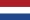 Time:  20 minutes for 75 movesScore: 2-0  Round: 7Place: Kórnik - PolandDate:1. 33-29 17-21 2. 34-30 21-26 3. 38-33 18-22 4. 30-25 12-18 5. 43-38 11-17 6. 40-34 06-11 7. 45-40 19-23 8. 31-27 22x31 9. 36x27 08-12 10. 35-30 14-19 11. 25x14 09x20 12. 30-25 19-24 13. 25x14 10x19 14. 29x20 15x24 15. 33-29 24x33 16. 39x28 01-06 17. 34-30 03-08 18. 44-39 17-22 19. 28x17 11x31 20. 41-36 12-17 21. 36x27 08-12 22. 46-41 05-10 23. 38-33 10-15 24. 40-34 15-20 25. 33-29 20-25 26. 39-33 04-09 27. 41-36 17-22 28. 47-41 22x31 29. 36x27 07-11 30. 49-43 11-17 31. 33-28 02-07 32. 41-36 26-31 33. 37x26 18-22 34. 29x18 22x31 35. 26x37 13x33 36. 50-44 16-21 37. 43-38 06-11 38. 38x29 21-27 39. 32x21 17x26 40. 44-39 11-17 41. 39-33 12-18 42. 33-28 17-21 43. 37-32 21-27 44. 32x21 26x17 45. 36-31 07-11 46. 31-27 11-16 47. 48-43 09-14 48. 29-24 18-23 49. 24x13 23x21 50. 13-08 21-26 51. 08-02 26-31 52. 30-24 31-36 53. 02-07 17-22 54. 07-23 25-30 55. 34x25 16-21 56. 23x10 22-27 57. 10-28 21-26 58. 24-19 26-31 59. 19-13 36-41 60. 28x46 31-36 61. 46-37 36-41 62. 37x46 27-31 63. 46-41 31-36 64. 41-37 36-41 65. 37x46 2-0The unofficial international Olympics into draughts finished. He won the program  DRAGON DAMMEN INTERNATIONAL. Great congratulations for Michel Grimminck and for remaining participants of the Olympics. I am inviting to watching the table with final results of the Olympics.№CountryProgram1234567GaWiDrLoPt1  RUS  Aurora 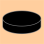 102020621352  NLD   Dam101121614163  NLD           Dragon   221122642—104  NLD  Flits 011121614165  USAKingsrow 211121624—86  RUS  Plus 500 0000006——607  NLD   Truus 21011262317